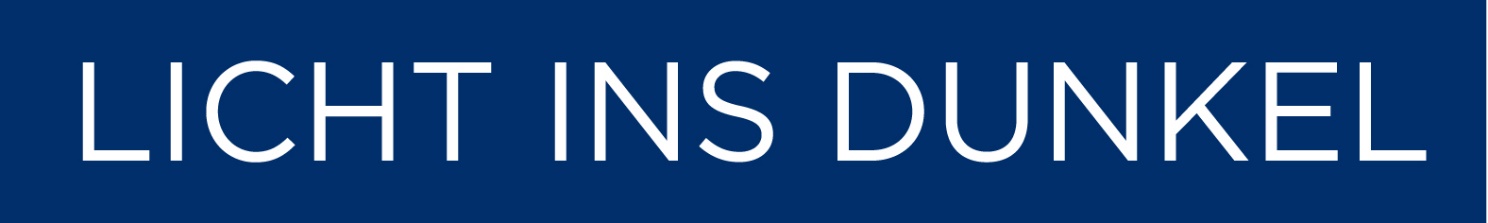 Durch die Unterstützung von Licht ins Dunkel ist es möglich, bei Jugendlichen mit einer visuellen Einschränkung eine Low Vision–Untersuchung am Bundes- Blindeninstitut zu machen. Neben der augenärztlichen und orthopädischen Untersuchung gibt eine Low Vision-Abklärung Informationen über die notwendigen Hilfsmittel wie Lupen, spezielle Brillen, Licht, Beleuchtungsmittel usw. Damit ist es für jedes Kind möglich, die individuellen Bedürfnisse für den Arbeitsplatz und die Lernumgebung zu gestalten. 
Die Untersuchung am BBI wird durchgeführt von Herrn DI (FH) Nico Hauck, spezialisierter Augenoptiker in der Low Vision-Rehabilitation, zertifizierter Lichttechniker für Innenraumbeleuchtung und anerkannter Fachberater für Sehbehinderte. Ansprechperson: horst.ganitzer@bbi.at  